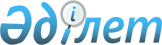 Об утверждении паспортов республиканских бюджетных программ на 2007 год
(Министерство юстиции Республики Казахстан)Постановление Правительства Республики Казахстан от 15 декабря 2006 года N 1220 (выписка)



      В соответствии с 
 Бюджетным 
 кодексом Республики Казахстан от 24 апреля 2004 года Правительство Республики Казахстан 

ПОСТАНОВЛЯЕТ:





      1. Утвердить паспорта республиканских бюджетных программ на 2007 год:



      Министерства юстиции Республики Казахстан согласно приложениям 
 221 
, 
 222 
, 
 223 
, 
 224 
, 
 225 
, 
 226 
, 
 227 
, 
 228 
, 
 229 
, 
 230 
, 
 231 
, 
 232 
, 
 233 
, 
 234 
, 
 235 
, 
 236 
, 
 237 
, 
 237-1 
, 
 238 
, 
 239 
;



      


Сноска. Пункт 1 с изменениями, внесенными постановлением Правительства РК от 13 июля 2007 г. N 


 597 


.






      2. Настоящее постановление вводится в действие с 1 января 2007 года.

      

Премьер-Министр




   Республики Казахстан





ПРИЛОЖЕНИЕ 221           



к постановлению Правительства   



Республики Казахстан      



от 15 декабря 2006 года N 1220  



221 - Министерство юстиции Республики Казахстан





            Администратор бюджетной программы


ПАСПОРТ




республиканской бюджетной программы



001 "Правовое обеспечение деятельности государства"



на 2007 год

      

1. Стоимость:

 7 638 582 тысячи тенге (семь миллиардов шестьсот тридцать восемь миллионов пятьсот восемьдесят две тысячи тенге).



      


Сноска. Пункт 1 в редакции постановления Правительства РК от 13 июля 2007 г. N 


 597 


.





      

2. Нормативно-правовая основа бюджетной программы:

 
 Закон 
 Республики Казахстан от 15 января 1992 года "О свободе вероисповедания и религиозных объединениях"; 
 статья 6 
,
  7, 
 
 8 Закона 
  Республики Казахстан от 15 сентября 1994 года "Об оперативно-розыскной деятельности"; 
 статьи 9 
,
  10 
 Закона Республики Казахстан от 17 апреля 1995 года "О лицензировании"; 
 Закон 
 Республики Казахстан от 10 июня 1996 года "Об авторском праве и смежных правах"; 
 Закон 
 Республики Казахстан от 24 марта 1998 года "О нормативных правовых актах"; 
 Закон 
 Республики Казахстан от 13 июля 1999 года "Об охране селекционных достижений"; 
 Закон 
 Республики Казахстан от 16 июля 1999 года "Патентный закон"; 
 Закон 
 Республики Казахстан от 26 июля 1999 года "О товарных знаках, знаках обслуживания и наименованиях мест происхождения товаров"; 
 Закон 
 Республики Казахстан от 29 июня 2001 года "О правовой охране топологий интегральных микросхем"; 
 статьи 3 
, 
 15, 
 
 16, 
 
 19, 
 
 21, 
 
 22  
Закона Республики Казахстан от 18 марта 2002 года "Об органах юстиции"; 
 Указ 
 Президента Республики Казахстан от 4 марта 1997 года N 3379 "О Государственном реестре нормативных правовых актов Республики Казахстан и мерах по упорядочению их государственной регистрации"; 
 постановление 
 Правительства Республики Казахстан от 11 сентября 2000 года N 1376 "О мерах по совершенствованию законопроектной деятельности Правительства Республики Казахстан"; 
 постановление 
 Правительства Республики Казахстан от 28 октября 2004 года N 1120 "Вопросы Министерства юстиции Республики Казахстан".



      

3. Источники финансирования бюджетной программы:

 средства республиканского бюджета



      

4. Цель бюджетной программы:

 правовое обеспечение деятельности государства, поддержание режима законности в работе государственных органов, организаций, должностных лиц и граждан, обеспечение защиты прав и законных интересов граждан и организаций.



      

5. Задачи бюджетной программы:

 осуществление задач, возложенных законодательством Республики Казахстан на органы юстиции.



      

6. План мероприятий по реализации бюджетной программы:


      


Сноска. Пункт 6 с изменениями, внесенными постановлениями Правительства РК от 29 января 2007 года 


 N 64 


; от 13 июля 2007 г. N 


 597 


; от 13 ноября 2007 г. N 


 1079 


.



      

7. Ожидаемые результаты выполнения бюджетной программы:

 Прямые результаты: качественное и своевременное выполнение возложенных на Министерство юстиции Республики Казахстан функций;



повышение профессионального уровня не менее 376 человек;



обучение государственному языку не менее 334 человек;



обучение английскому языку не менее 50 человек.

Конечные результаты: правовое обеспечение деятельности государства;



обеспечение потребности в повышении профессионального уровня государственных служащих на 11,6 процентов, в обучении государственному языку государственных служащих на 20 процентов и в обучении английскому языку государственных служащих на 1,5 процента.

Финансово-экономический результат: эффективное расходование средств республиканского бюджета;



средние затраты на повышение квалификации одного государственного служащего 10,6 тыс. тенге;



средние затраты на обучение государственному языку одного государственного служащего 49,1 тыс. тенге;



средние затраты на обучение английскому языку одного государственного служащего 29,7 тыс. тенге.

Своевременность: своевременное обеспечение выполнения мероприятий в соответствии со сроками их реализации.

Качество: обеспечение доступности и качества предоставляемых государственных услуг населению в соответствии с возложенными функциями на Министерство юстиции Республики Казахстан и его ведомств;



повышение профессионального уровня государственных служащих согласно требованиям профессиональной государственной службы, в соответствии с современными экономическими условиями;



доля государственных служащих, которые перешли на делопроизводство по государственному языку после прохождения курсов обучения государственному языку 30 процентов;



доля государственных служащих, которые работают с документами на английском языке после прохождения курсов обучения английскому языку 1,2 процента;



доля государственных служащих, которые назначены на вышестоящие должности после прохождения курсов повышения квалификации 2,5 процента.




ПРИЛОЖЕНИЕ 222           



к постановлению Правительства   



Республики Казахстан      



от 15 декабря 2006 года N 1220   



221 - Министерство юстиции Республики Казахстан





            Администратор бюджетной программы


ПАСПОРТ




республиканской бюджетной программы



002 "Проведение судебных экспертиз"



на 2007 год

      

1. Стоимость:

 1430316 тысяч тенге (один миллиард четыреста тридцать миллионов триста шестнадцать тысяч тенге)



      

2. Нормативно-правовая основа бюджетной программы:

 
 Закон 
 Республики Казахстан от 12 ноября 1997 года "О судебной экспертизе"; 
 статьи 3 
, 
 17  
Закона Республики Казахстан от 18 марта 2002 года "Об органах юстиции"; 
 постановление 
 Правительства Республики Казахстан от 11 августа 1997 года N 1245 "О создании Государственного учреждения "Центр судебной экспертизы Министерства юстиции Республики Казахстан"; 
 постановление 
 Правительства Республики Казахстан от 8 февраля 2005 года N 119 "О Концепции развития судебно-экспертной системы Республики Казахстан"; 
 постановление 
 Правительства Республики Казахстан от 26 октября 2005 года N 1072 "О Плане мероприятий по реализации Концепции развития судебно-экспертной системы Республики Казахстан на 2006-2008 годы".



      

3. Источники финансирования бюджетной программы:

 средства республиканского бюджета



      

4. Цель бюджетной программы:

 обеспечение потребности судопроизводства Республики Казахстан в судебной экспертизе по материалам уголовных, гражданских дел и дел об административных правонарушениях.



      

5. Задачи бюджетной программы:

 организация судебно-экспертной деятельности.



      

6. План мероприятий по реализации бюджетной программы:


      

7. Ожидаемые результаты выполнения бюджетной программы:

 Прямой результат:



1) полное научное и методическое обеспечение судебно-экспертной деятельности Республики Казахстан;



2) поэтапное совершенствование деятельности единой и независимой судебно-экспертной системы;



3) повышение роли судебной экспертизы в гражданском судопроизводстве;



4) сопровождение и услуги WEB-сайта;



5) приобретение служебного здания.

Конечный результат: обеспечение потребности судопроизводства Республики Казахстан в судебной экспертизе.

Финансово-экономический результат: расходы на проведение одной экспертизы составят не менее 8239 тенге.

Своевременность: своевременное обеспечение выполнения мероприятий в соответствии со сроками их реализации.

Качество: обеспечение наиболее полного удовлетворения сегодняшних потребностей в качественных экспертизах судопроизводства Республики Казахстан.




ПРИЛОЖЕНИЕ 223           



к постановлению Правительства   



Республики Казахстан      



от 15 декабря 2006 года N 1220   



221 - Министерство юстиции Республики Казахстан





          Администратор бюджетной программы


ПАСПОРТ




республиканской бюджетной программы



003 "Содержание осужденных"



на 2007 год

      

1. Стоимость:

 13 662 378 тысяч тенге (тринадцать миллиардов шестьсот шестьдесят два миллиона триста семьдесят восемь тысяч тенге).



      


Сноска. Пункт 1 в редакции постановления Правительства РК от 13 июля 2007 г. N 


 597 


.





      

2. Нормативно-правовая основа бюджетной программы:

 
 Уголовно-исполнительный 
 кодекс Республики Казахстан от 31 декабря 1997 года; 
 Закон 
 Республики Казахстан от 18 марта 2002 года "Об органах юстиции"; 
 постановление 
 Правительства Республики Казахстан от 31 марта 2000 года N 483 "О перечне должностей военнослужащих, сотрудников органов внутренних дел, уголовно-исполнительной системы Республики Казахстан, имеющих право на денежную компенсацию на содержание жилища и коммунальные услуги"; 
 постановление 
 Правительства Республики Казахстан от 28 октября 2004 года N 1120 "Вопросы Министерства юстиции Республики Казахстан"; 
 постановление 
 Правительства Республики Казахстан от 4 апреля 2005 года N 299 "Об утверждении Правил выплаты единовременной компенсации сотрудникам уголовно-исполнительной системы органов юстиции Республики Казахстан при получении увечья в период исполнения служебных обязанностей или служебного долга, а в случае их гибели (смерти) - лицам, имеющим право на ее получение".



      

3. Источники финансирования бюджетной программы:

 средства республиканского бюджета



      

4. Цель бюджетной программы:

 исполнение приговоров, постановлений и определений судов в отношении осужденных с осуществлением исправительного воздействия



      

5. Задачи бюджетной программы:

 1) Исполнение уголовных наказаний, обеспечение правопорядка и законности в учреждениях, исполняющих уголовные наказания.



2) Организация исправления осужденных.



3) Обеспечение соблюдения прав и законных интересов осужденных, а также граждан в учреждениях уголовно-исполнительной системы.



      

6. План мероприятий по реализации бюджетной программы:


      


Сноска. Пункт 6 с изменениями, внесенными постановлением Правительства РК от 13 июля 2007 г. N 


 597 


.



      

7. Ожидаемые результаты выполнения бюджетной программы:

 Прямой результат: обеспечение законности и правопорядка в учреждениях, исполняющих уголовные наказания. Обеспечение трудовой занятости осужденных. Обеспечение осужденных в получении образования.

Конечный  результат: организация осуществления исправительного воздействия на осужденных,  в том числе с использованием психолого-педагогических методов.

Финансово-экономический результат: эффективное расходование средств республиканского бюджета.

Своевременность: проведение мероприятий в соответствии со сроками реализации.

Качество: увеличение числа осужденных, вставших на путь исправления.




ПРИЛОЖЕНИЕ 224          



к постановлению Правительства   



Республики Казахстан      



от 15 декабря 2006 года N 1220   



221 - Министерство юстиции Республики Казахстан





          Администратор бюджетной программы


ПАСПОРТ




республиканской бюджетной программы



004 "Строительство и реконструкция объектов



уголовно-исполнительной системы"



на 2007 год

      

1. Стоимость:

 2617400 тысяч тенге (два миллиарда шестьсот семнадцать миллионов четыреста тысяч тенге)



      

2. Нормативно-правовая основа бюджетной программы:

 
 Закон 
 Республики Казахстан от 18 марта 2002 года "Об органах юстиции".



      

3. Источники финансирования бюджетной программы:

 средства республиканского бюджета



      

4. Цель бюджетной программы:

 создание коммунально-бытовых условий для содержания осужденных и следственно-арестованных лиц.



      

5. Задачи бюджетной программы:

 снижение плотности содержания осужденных и следственно-арестованных лиц путем реконструкции и строительства новых исправительных учреждений и следственных изоляторов; обеспечение условий для отбывания наказания всех категорий осужденных в пределах того региона, где они были осуждены или проживали до ареста с целью уменьшения количества перевозок осужденных по республике.



      

6. План мероприятий по реализации бюджетной программы:


      

7. Ожидаемые результаты выполнения бюджетной программы:

 Прямой результат: завершение реконструкции учреждения РУ-170/3 в г. Уральске под исправительную колонию строгого режима на 900 мест, реконструкции женской исправительной колонии на 300 мест в г. Атырау; продолжение реконструкции и расширения следственного изолятора в г. Шымкенте, реконструкции производственных корпусов NN 822 и 823 ОАО "Химпром" под исправительную колонию особого режима на 1500 мест в г. Павлодаре, реконструкции и расширения следственного изолятора в г. Алматы.

Конечный результат: создание сети исправительных учреждений по видам режимов и следственных изоляторов, равномерно распределенных на территории республики.

Своевременность: Согласно графику производства работ и заключенным договорам.

Качество: Согласно строительным нормам и правилам.




ПРИЛОЖЕНИЕ 225         



к постановлению Правительства   



Республики Казахстан      



от 15 декабря 2006 года N 1220  



221 - Министерство юстиции Республики Казахстан





            Администратор бюджетной программы


ПАСПОРТ




      

республиканской бюджетной программы



005 "Оказание юридической помощи адвокатами в суде"



на 2007 год

      

1. Стоимость:

 130000 тысяч тенге (сто тридцать миллионов тенге)



      

2. Нормативно-правовая основа бюджетной программы:

 
 Закон 
 Республики Казахстан от 5 декабря 1997 года "Об адвокатской деятельности"; 
 постановление 
 Правительства Республики Казахстан от 28 октября 2004 года N 1120 "Вопросы Министерства юстиции Республики Казахстан"; 
 постановление 
 Правительства Республики Казахстан от 26 августа 1999 года N 1247 "О Правилах оплаты юридической помощи, оказываемой адвокатами, и возмещения расходов, связанных с защитой и представительством, за счет средств республиканского бюджета".



      

3. Источники финансирования бюджетной программы:

 средства республиканского бюджета



      

4. Цель бюджетной программы:

 обеспечение конституционного права граждан на получение квалифицированной бесплатной юридической помощи в случаях, предусмотренных законодательством.



      

5. Задачи бюджетной программы:

 обеспечение своевременной и полной оплаты труда адвокатов за обязательное участие в судах, в органах дознания и следствия в случаях, предусмотренных законодательством.



      

6. План мероприятий по реализации бюджетной программы:


      

7. Ожидаемые результаты выполнения бюджетной программы:

 Прямой результат: обеспечение полной оплаты труда адвокатов за участие в суде, в органах дознания и следствия.

Конечный результат: обеспечение реализации конституционного права граждан на получение бесплатной юридической помощи.

Финансово-экономический результат: эффективное расходование средств республиканского бюджета.

Своевременность: своевременное обеспечение отдельных категорий граждан бесплатной юридической помощью в случаях, предусмотренных законодательством.

Качество: обеспечение квалифицированной бесплатной юридической помощью в случаях, предусмотренных законодательством.




ПРИЛОЖЕНИЕ 226         



к постановлению Правительства   



Республики Казахстан      



от 15 декабря 2006 года N 1220  



221 - Министерство юстиции Республики Казахстан





          Администратор бюджетной программы


ПАСПОРТ




республиканской бюджетной программы



006 "Правовая пропаганда"



на 2007 год

      

1. Стоимость:

 76506 тысяч тенге (семьдесят шесть миллионов пятьсот шесть тысяч тенге)



      

2. Нормативно-правовая основа бюджетной программы:

 
 Статьи 3 
, 
 19 Закона 
 Республики Казахстан от 18 марта 2002 года "Об органах юстиции"; 
 постановление 
 Правительства Республики Казахстан от 28 октября 2004 года N 1120 "Вопросы Министерства юстиции Республики Казахстан"; 
 постановление 
 Правительства Республики Казахстан от 24 декабря 2004 года N 1382 "О Программе по праворазъяснительной работе, формированию правовой культуры, правовому обучению и воспитанию граждан на 2005-2007 годы".



      

3. Источники финансирования бюджетной программы:

 средства республиканского бюджета



      

4. Цель бюджетной программы:

 повышение уровня правового сознания и правовой культуры граждан Республики Казахстан.



      

5. Задачи бюджетной программы:

 разработка новых учебных планов и программ правового обучения во всех типах учебных заведений с учетом изменившихся социально-экономических условий, возрастных, психологических и других особенностей граждан;



повышение уровня правовой подготовленности государственных служащих новой генерации;



взаимодействие со средствами массовой информации, использование в праворазъяснительной работе новых информационных технологий;



актуализация научных исследований по актуальным проблемам



формирования правовой культуры, правового воспитания.



      

6. План мероприятий по реализации бюджетной программы:


      

7. Ожидаемые результаты выполнения бюджетной программы:

 Прямой результат: проведение работы по преодолению правового негилизма во всех общественных сферах.

Конечный результат: обеспечение повышения уровня правовой культуры граждан Республики, создания обстановки правового порядка и уважения к закону, координации усилий государственных органов, средств массовой информации, общественных объединений и неправительственных организаций в проведении праворазъяснительной работы, правового обучения и правового воспитания граждан.

Финансово-экономический результат: эффективное расходование средств республиканского бюджета.

Своевременность: своевременное обеспечение выполнения мероприятий в соответствии со сроками их реализации.

Качество: обеспечение повышения уровня правовой культуры граждан Республики Казахстан.




ПРИЛОЖЕНИЕ 227         



к постановлению Правительства   



Республики Казахстан      



от 15 декабря 2006 года N 1220   



221 - Министерство юстиции Республики Казахстан





          Администратор бюджетной программы


ПАСПОРТ




республиканской бюджетной программы



007 "Подготовка специалистов со средним



профессиональным образованием"



на 2007 год

      

1. Стоимость:

 188300 тысяч тенге (сто восемьдесят восемь миллионов триста тысяч тенге)



      

2. Нормативно-правовая основа бюджетной программы:

 статьи 
 11, 
 
 20, 
 
 25-2 
, 
 глава 4 
 Закона Республики Казахстан от 18 марта 2002 года "Об органах юстиции"; 
 постановление 
 Правительства Республики Казахстан от 31 марта 2000 года N 483 "О перечне должностей военнослужащих, сотрудников органов внутренних дел, уголовно-исполнительной системы Республики Казахстан, имеющих право на денежную компенсацию на содержание жилища и коммунальные услуги"; 
 постановление 
 Правительства Республики Казахстан от 28 октября 2004 года N 1120 "Вопросы Министерства юстиции Республики Казахстан"; 
 постановление 
 Правительства Республики Казахстан от 4 апреля 2005 года N 299 "Об утверждении Правил выплаты единовременной компенсации сотрудникам уголовно-исполнительной системы органов юстиции Республики Казахстан при получении увечья в период исполнения служебных обязанностей или служебного долга, а в случае их гибели (смерти) - лицам, имеющим право на ее получение".



      

3. Источники финансирования бюджетной программы:

 средства республиканского бюджета



      

4. Цель бюджетной программы:

 обеспечение уголовно-исполнительной системы специалистами со средним профессиональным образованием.



      

5. Задачи бюджетной программы:

 подготовка специалистов среднего звена для уголовно-исполнительной системы.



      

6. План мероприятий по реализации бюджетной программы:


      

7. Ожидаемые результаты выполнения бюджетной программы:

 Прямой результат: подготовка специалистов со средним профессиональным образованием для уголовно-исполнительной системы.

Конечный результат: обеспечение уголовно-исполнительной системы специалистами со средним профессиональным образованием.

Финансово-экономический результат: эффективное расходование средств республиканского бюджета.

Своевременность: проведение мероприятий в соответствии со сроками реализации.

Качество: увеличение числа выпускников со средним профессиональным образованием, окончивших среднее учебное заведение с отличием.




ПРИЛОЖЕНИЕ 228          



к постановлению Правительства   



Республики Казахстан      



от 15 декабря 2006 года N 1220   



221 - Министерство юстиции Республики Казахстан





          Администратор бюджетной программы


ПАСПОРТ




республиканской бюджетной программы



009 "Создание информационной системы



"Государственная база данных "Документирование



и регистрация населения""



на 2007 год

      

1. Стоимость:

 497244 тысячи тенге (четыреста девяносто семь миллионов двести сорок четыре тысячи тенге)



      

2. Нормативно-правовая основа бюджетной программы:

 
 Указ 
 Президента Республики Казахстан от 10 ноября 2004 года N 1471 "О государственной программе формирования "электронного правительства" в Республике Казахстан на 2005-2007 годы"; 
 постановление 
 Правительства Республики Казахстан от 11 июня 2003 года N 565 "Об утверждении Программы перехода на единый номер физического (юридического) лица (идентификационный номер (бизнес идентификационный номер)) в целях создания Национальных реестров идентификационных номеров".



      

3. Источники финансирования бюджетной программы:

 средства республиканского бюджета



      

4. Цель бюджетной программы:

 создание в Республике Казахстан единой информационной системы Национальных реестров идентификационных номеров физических лиц.



      

5. Задачи бюджетной программы:

 создание условий для введения биометрических документов, удостоверяющих личность;



решение проблемы несопоставимости существующих и разрабатываемых ведомственных систем учета;



реализация актуализации информационных баз данных государственных органов и исключения дублирования информации.



      

6. План мероприятий по реализации бюджетной программы:


      

7. Ожидаемые результаты выполнения бюджетной программы:

 оптимизация регистрационных процессов в подразделениях документирования и регистрации населения, сокращение ручных операций, улучшение качества обслуживания населения, сокращение сроков документирования;



создание централизованной базы данных, хранящей и представляющей актуальные и достоверные сведения о физических лицах;



сокращение сроков документирования в 2 раза с двух до одного месяца по всей республике и улучшение качества обслуживания населения;



возврат заявлений формы - 1 по браку должен сократиться в 2 раза с 25 300 до 12 650 единиц;



получение достоверной и актуальной информации о физических лицах при осуществлении регистрационных процедур;



пресечение возможностей незаконной регистрации и документирования;



опытная эксплуатация и внедрение.




ПРИЛОЖЕНИЕ 229          



к постановлению Правительства   



Республики Казахстан       



от 15 декабря 2006 года N 1220  



221 - Министерство юстиции Республики Казахстан





          Администратор бюджетной программы


ПАСПОРТ




республиканской бюджетной программы



010 "Обеспечение деятельности центров обслуживания



населения по принципу "одного окна""



на 2007 год

      

1. Стоимость:

 8 813 637 тысяч тенге (восемь миллиардов восемьсот тринадцать миллионов шестьсот тридцать семь тысяч тенге).



      


Сноска. Пункт 1 в редакции постановления Правительства РК от 13 июля 2007 г. N 


 597 


.





      

2. Нормативно-правовая основа бюджетной программы:

 
 Кодекс 
 Республики Казахстан от 12 июня 2001 года "О налогах и других обязательных платежах в бюджет" (Налоговый Кодекс); 
 Земельный кодекс 
 Республики Казахстан от 20 июня 2003 года; 
 статьи 8 
,
  9, 
 
 18, 
 
 19  
Закона Республики Казахстан от 18 марта 2002 года "Об органах юстиции"; 
 постановление 
 Правительства Республики Казахстан от 28 октября 2004 года N 1120 "Вопросы Министерства юстиции Республики Казахстан"; 
 постановление 
 Правительства Республики Казахстан от 29 октября 2004 года N 1127 "Некоторые вопросы Налогового Комитета Министерства финансов Республики Казахстан"; 
 постановление 
 Правительства Республики Казахстан от 14 января 2005 года N 14 "Об утверждении Положения Агентства Республики Казахстан по управлению земельными ресурсами"; 
 постановление 
 Правительства от 24 мая 2005 года N 501 "Об оказании государственных услуг населению по принципу "одного окна" в городах Астане и Алматы".



      

3. Источники финансирования бюджетной программы:

 средства республиканского бюджета



      

4. Цель бюджетной программы:

 создание условий для искоренения проявлений коррупционных правонарушений, бюрократизма, волокиты и иных административных барьеров при оказании государственных услуг населению.



      

5. Задачи бюджетной программы:

 организовать оказание государственных услуг по принципу "одного окна" в областных центрах, городах, районах, гг. Астана и Алматы.



      

6. План мероприятий по реализации бюджетной программы:


      

7. Ожидаемые результаты выполнения бюджетной программы:

 Прямой результат: обеспечение своевременного и качественного предоставления государственных услуг населению;

Конечный результат: повышение качества оказания государственных услуг населению, удобство обслуживания населения;

Финансово-экономический результат: средние расходы на создание и содержание одного Центра обслуживания населения составят не менее 34822,1 тыс. тенге.

Своевременность: своевременное обеспечение выполнения мероприятий в соответствии со сроками их реализации.

Качество: сокращение сроков проведения процедур при государственной регистрации юридических лиц, прав на земельные участки и сделок с ними, документированию и регистрации населения, регистрации актов гражданского состояния и апостилированию документов, в сфере налогового законодательства.




ПРИЛОЖЕНИЕ 230         



к постановлению Правительства   



Республики Казахстан      



от 15 декабря 2006 года N 1220   



221 - Министерство юстиции Республики Казахстан





          Администратор бюджетной программы


ПАСПОРТ




республиканской бюджетной программы



011 "Противодействие эпидемии СПИДа в исправительных учреждениях"



на 2007 год

      

1. Стоимость:

 3255 тысяч тенге (три миллиона двести пятьдесят пять тысяч тенге)



      

2. Нормативно-правовая основа бюджетной программы:

 
 Закон 
 Республики Казахстан от 5 октября 1994 года "О профилактике и лечении ВИЧ-инфекции и СПИД".



      

3. Источники финансирования бюджетной программы:

 средства республиканского бюджета



      

4. Цель бюджетной программы:

 предотвращение распространения СПИДа в исправительных учреждениях.



      

5. Задачи бюджетной программы:

 обеспечение комплекса необходимых мер по предотвращению распространения СПИДа в исправительных учреждениях и созданию условий для содержания осужденных больных СПИДом.



      

6. План мероприятий по реализации бюджетной программы:


      

7. Ожидаемые результаты выполнения бюджетной программы:

 Прямой результат: обеспечение комплекса мер по предотвращению распространения СПИДа в исправительных учреждениях.

Конечный результат: предотвращение распространения СПИДа в исправительных учреждениях.

Финансово-экономический результат: эффективное расходование средств республиканского бюджета.

Своевременность: проведение мероприятий в соответствии со сроками реализации.      




ПРИЛОЖЕНИЕ 231          



к постановлению Правительства   



Республики Казахстан      



от 15 декабря 2006 года N 1220  



221 - Министерство юстиции Республики Казахстан





          Администратор бюджетной программы


ПАСПОРТ




республиканской бюджетной программы



012 "Содержание следственно-арестованных лиц"



на 2007 год

      

1. Стоимость:

 3 320 275 тысяч тенге (три миллиарда триста двадцать миллионов двести семьдесят пять тысяч тенге).



      


Сноска. Пункт 1 в редакции постановления Правительства РК от 13 июля 2007 г. N 


 597 


.





      

2. Нормативно-правовая основа бюджетной программы:

 
 Уголовно-исполнительный 
 кодекс Республики Казахстан от 31 декабря 1997 года; 
 Закон 
 Республики Казахстан от 30 марта 1999 года "О порядке и условиях содержания под стражей, подозреваемых и обвиняемых в совершении преступлений"; 
 Закон 
 Республики Казахстан от 18 марта 2002 года "Об органах юстиции"; 
 постановление 
 Правительства Республики Казахстан от 31 марта 2000 года N 483 "О перечне должностей военнослужащих, сотрудников органов внутренних дел, уголовно-исполнительной системы Республики Казахстан, имеющих право на денежную компенсацию на содержание жилища и коммунальные услуги"; 
 постановление 
 Правительства Республики Казахстан от 28 октября 2004 года N 1120 "Вопросы Министерства юстиции Республики Казахстан"; 
 постановление 
 Правительства Республики Казахстан от 4 апреля 2005 года N 299 "Об утверждении Правил выплаты единовременной компенсации сотрудникам уголовно-исполнительной системы органов юстиции Республики Казахстан при получении увечья в период исполнения служебных обязанностей или служебного долга, а в случае их гибели (смерти) - лицам, имеющим право на ее получение".



      

3. Источники финансирования бюджетной программы:

 средства республиканского бюджета



      4

. Цель бюджетной программы:

 обеспечение соблюдения прав и законных интересов подозреваемых, обвиняемых в совершении преступлений, предусмотренных законодательством.



      

5. Задачи бюджетной программы:

 выполнение функций, предусмотренных законодательством Республики Казахстан, по обеспечению правопорядка при содержании подследственных в следственных изоляторах, гарантии их прав и законных интересов.



      

6. План мероприятий по реализации бюджетной программы:



      



Сноска. Пункт 6 с изменениями, внесенными постановлением Правительства РК от 13 июля 2007 г. N 


 597 


.



      

7. Ожидаемые результаты выполнения бюджетной программы: 

Прямой результат: выполнение функций возложенных на следственные изоляторы.

Конечный  результат: обеспечение правопорядка при содержании подследственных в следственных изоляторах, гарантии их прав и законных интересов.

Финансово-экономический результат: эффективное расходование средств республиканского бюджета.

Своевременность: проведение мероприятий в соответствии со сроками реализации.

Качество: улучшение содержания следственно-арестованных лиц.




ПРИЛОЖЕНИЕ 232          



к постановлению Правительства   



Республики Казахстан      



от 15 декабря 2006 года N 1220  



221 - Министерство юстиции Республики Казахстан





          Администратор бюджетной программы


ПАСПОРТ




республиканской бюджетной программы



013 "Противодействие эпидемии СПИДа в следственных изоляторах"



на 2007 год

      

1. Стоимость:

 1070 тысяч тенге (один миллион семьдесят тысяч тенге)



      

2. Нормативно-правовая основа бюджетной программы:

 
 Закон 
 Республики Казахстан от 5 октября 1994 года "О профилактике и лечении ВИЧ-инфекции и СПИД".



      

3. Источники финансирования бюджетной программы:

 средства республиканского бюджета



      

4. Цель бюджетной программы:

 предотвращение распространения СПИДа в следственных изоляторах.



      

5. Задачи бюджетной программы:

 осуществление эффективных профилактических мероприятий, в первую очередь среди лиц рискованного поведения в отношении заражения ВИЧ;



первоочередное обеспечение информацией по вопросам профилактики ВИЧ-инфекций следственно-арестованных лиц;



обеспечение следственных изоляторов медицинскими средствами и оборудованием.



      

6. План мероприятий по реализации бюджетной программы:


      

7. Ожидаемые результаты выполнения бюджетной программы:

 Прямой результат: осуществление комплекса мер по предотвращению распространения СПИДа в следственных изоляторах.

Конечный результат: предотвращение распространения СПИДа в следственных изоляторах.

Финансово-экономический результат: эффективное расходование средств республиканского бюджета.

Своевременность: проведение мероприятий в соответствии со сроками реализации.




ПРИЛОЖЕНИЕ 233          



к постановлению Правительства   



Республики Казахстан      



от 15 декабря 2006 года N 1220  



221 - Министерство юстиции Республики Казахстан





          Администратор бюджетной программы


ПАСПОРТ




республиканской бюджетной программы



014 "Создание научно-исследовательского и аналитического



центра по вопросам религии"



на 2007 год

      

1. Стоимость:

 68136 тысяч тенге (шестьдесят восемь миллионов сто тридцать шесть тысяч тенге)



      

2. Нормативно-правовая основа бюджетной программы:

 
 Закон 
 Республики Казахстан от 15 января 1992 года "О свободе вероисповедания и религиозных объединениях"; 
 статья 10 
 Закона Республики Казахстан от 17 апреля 1995 года "О лицензировании"; 
 постановление 
 Правительства Республики Казахстан от 11 сентября 2000 года N 1376 "О мерах по совершенствованию законопроектной деятельности Правительства Республики Казахстан"; 
 постановление 
 Правительства Республики Казахстан от 28 октября 2004 года N 1120 "Вопросы Министерства юстиции Республики Казахстан".



      

3. Источники финансирования бюджетной программы:

 средства республиканского бюджета



      

4. Цель бюджетной программы:

 укрепление внутриполитической стабильности и толерантности.



      

5. Задачи бюджетной программы:

 информационно-аналитическое и научно-методическое обеспечение деятельности государственных органов в сфере религии, совершенствование взаимодействия общественных институтов с государством;



формирование информационного банка данных о религиозных объединениях, духовных учебных заведениях и миссионерах действующих в Республике Казахстане, а также изучение и анализ их деятельности;



внесение предложения по разработке и совершенствованию законодательства в области создания и деятельности религиозных объединений, а также обеспечение прав граждан на свободу вероисповедания.



      

6. План мероприятий по реализации бюджетной программы:


      

7. Ожидаемые результаты выполнения бюджетной программы:

 Прямой результат: обеспечение прав граждан на свободу вероисповедания;



укрепление внутриполитической стабильности.

Конечные результаты: создание научно-исследовательского и аналитического центра по вопросам религии;



в результате создания Центра будет (будут): укреплено эффективное и конструктивное сотрудничество государственных органов и религиозных процессов; совершенствование законодательных баз в сфере религии;



улучшена система взаимоотношений между религиозными объединениями республики; создана научно-методическая база с целью закрепления в социальной практике норм и стандартов толерантного поведения, противодействия религиозному экстремизму; сформирована новая парадигма взаимоотношений науки и религии; усиление необходимости уважительного отношения к религиозной традиции, духовности и нравственности казахстанского народа.

Своевременность: оказание научно-практической и информационной помощи государственным, некоммерческим организациям и частным лицам;



проведение религиоведческих экспертиз объектов религиозного содержания, консультации специалистов и экспертов государственных органов в области права на свободу совести.

Качество: формирование культуры межконфессионального и



межрегионального диалога как фактора обеспечения безопасности и



стабильности государства и общества в Республике Казахстан;



научно-методическое и информационное обеспечение деятельности государственных органов в сфере реализации свободы вероисповедания.




ПРИЛОЖЕНИЕ 234          



к постановлению Правительства   



Республики Казахстан      



от 15 декабря 2006 года N 1220  



221 - Министерство юстиции Республики Казахстан





          Администратор бюджетной программы


ПАСПОРТ




республиканской бюджетной программы



015 "Изготовление паспортов и удостоверений личности граждан



Республики Казахстан"



на 2007 год

      

1. Стоимость:

 866913 тысяч тенге (восемьсот шестьдесят шесть миллионов девятьсот тринадцать тысяч тенге)



      

2. Нормативно-правовая основа бюджетной программы:

 
 статьи 3 
, 
 18, 
 
 19  
Закона Республики Казахстан от 18 марта 2002 года "Об органах юстиции"; 
 постановление 
 Правительства Республики Казахстан от 12 июля 2000 года N 1063 "Об утверждении Правил документирования и регистрации населения Республики Казахстан"; 
 постановление 
 Правительства Республики Казахстан от 28 октября 2004 года N 1120 "Вопросы Министерства юстиции Республики Казахстан".



      

3. Источники финансирования бюджетной программы:

 средства республиканского бюджета



      

4. Цель бюджетной программы:

 обеспечение граждан Республики Казахстан удостоверениями личности и паспортами для реализации конституционных прав граждан на свободу передвижения и выбора места жительства; совершенствование системы документирования и учета населения.



      

5. Задачи бюджетной программы:

 осуществление документирования и выдачи гражданам Республики Казахстан паспортов и удостоверений личности.



      

6. План мероприятий по реализации бюджетной программы:


      

7. Ожидаемые результаты выполнения бюджетной программы:

 Прямой результат: изготовление паспортов и удостоверений личности гражданам Республики Казахстан.

Конечный результат: обеспечение граждан Республики Казахстан паспортами и удостоверениями личности.

Своевременность: соблюдение сроков выдачи паспортов и удостоверений личности гражданам Республики Казахстан.

Качество:



1) количество поступивших жалоб от граждан Республики Казахстан на неудовлетворительное обслуживание (по факту);



2) количество зарегистрированных фактов коррупционных правонарушений при осуществлении своих должностных обязанностей по выдаче паспортов и удостоверений личности (по факту).




ПРИЛОЖЕНИЕ 235          



к постановлению Правительства   



Республики Казахстан      



от 15 декабря 2006 года N 1220  



221 - Министерство юстиции Республики Казахстан





          Администратор бюджетной программы


ПАСПОРТ




республиканской бюджетной программы



016 "Подготовка специалистов с высшим



профессиональным образованием"



на 2007 год

      

1. Стоимость:

 381997 тысяч тенге (триста восемьдесят один миллион девятьсот девяносто семь тысяч тенге)



      

2. Нормативно-правовая основа бюджетной программы:

 
 статьи 11 
, 
 20, 
 
 25-2, 
 
 глава 4 
 Закона Республики Казахстан от 18 марта 2002 года "Об органах юстиции"; 
 постановление 
 Правительства Республики Казахстан от 28 октября 2004 года N 1120 "Вопросы Министерства юстиции Республики Казахстан";



      

3. Источники финансирования бюджетной программы:

 средства республиканского бюджета



      

4. Цель бюджетной программы:

 обеспечение уголовно-исполнительной системы специалистами с высшим профессиональным образованием.



      

5. Задачи бюджетной программы:

 подготовка специалистов с высшим профессиональным образованием для уголовно-исполнительной системы и повышение квалификации сотрудников.



      

6. План мероприятий по реализации бюджетной программы:


      

7. Ожидаемые результаты выполнения бюджетной программы:

 Прямой результат: подготовка специалистов с высшим профессиональным образованием для уголовно-исполнительной системы.

Конечный результат: обеспечение уголовно-исполнительной системы специалистами с высшим профессиональным образованием.

Финансово-экономический результат: эффективное расходование средств республиканского бюджета.

Своевременность: проведение мероприятий в соответствии со сроками реализации.

Качество: увеличение количества выпускников с высшим профессиональным образованием, окончивших высшее учебное заведение с отличием.




ПРИЛОЖЕНИЕ 236          



к постановлению Правительства   



Республики Казахстан      



от 15 декабря 2006 года N 1220  



221 - Министерство юстиции Республики Казахстан





          Администратор бюджетной программы


ПАСПОРТ




республиканской бюджетной программы



017 "Повышение квалификации и переподготовка кадров"



на 2007 год

      

1. Стоимость:

 50444 тысячи тенге (пятьдесят миллионов четыреста сорок четыре тысячи тенге)



      

2. Нормативно-правовая основа бюджетной программы:

 
 статьи 11 
, 
 20, 
 
 25-2 
, 
 глава 4 
 Закона Республики Казахстан от 18 марта 2002 года "Об органах юстиции"; 
 постановление 
 Правительства Республики Казахстан от 31 марта 2000 года N 483 "О перечне должностей военнослужащих, сотрудников органов внутренних дел, уголовно-исполнительной системы Республики Казахстан, имеющих право на денежную компенсацию на содержание жилища и коммунальные услуги"; 
 постановление 
 Правительства Республики Казахстан от 28 октября 2004 года N 1120 "Вопросы Министерства юстиции Республики Казахстан"; 
 постановление 
 Правительства Республики Казахстан от 4 апреля 2005 года N 299 "Об утверждении Правил выплаты единовременной компенсации сотрудникам уголовно-исполнительной системы органов юстиции Республики Казахстан при получении увечья в период исполнения служебных обязанностей или служебного долга, а в случае их гибели (смерти) - лицам, имеющим право на ее получение".



      

3. Источники финансирования бюджетной программы:

 средства республиканского бюджета



      

4. Цель бюджетной программы:

 укрепление кадровых звеньев уголовно-исполнительной системы.



      

5. Задачи бюджетной программы:

 первоначальная подготовка сотрудников уголовно-исполнительной системы.



      

6. План мероприятий по реализации бюджетной программы:


      

7. Ожидаемые результаты выполнения бюджетной программы:

 Прямой результат: первоначальная подготовка кандидатов на службу и лиц, имеющих специальные звания рядового и младшего начальствующего состава.

Конечный результат: обеспечение уголовно-исполнительной системы кандидатами на службу и лицами, имеющими специальные звания рядового и младшего начальствующего состава.

Финансово-экономический результат: эффективное расходование средств республиканского бюджета.

Своевременность: проведение мероприятий в соответствии со сроками реализации.

Качество: доля кандидатов, зачисленных на службу в учреждения уголовно-исполнительной системы и лиц, имеющих специальные звания рядового и младшего начальствующего состава, прошедших первоначальную подготовку - 100 процентов.      




 ПРИЛОЖЕНИЕ 237          



к постановлению Правительства   



Республики Казахстан      



от 15 декабря 2006 года N 1220  



221 - Министерство юстиции Республики Казахстан





          Администратор бюджетной программы


ПАСПОРТ




республиканской бюджетной программы



019 "Борьба с коррупцией"



на 2007 год

      

1. Стоимость:

 92018 тысяч тенге (девяносто два миллиона восемнадцать тысяч тенге)



      

2. Нормативно-правовая основа бюджетной программы:

 
 Указ 
 Президента Республики Казахстан от 23 декабря 2005 года N 1686 "О Государственной программе борьбы с коррупцией на 2006-2010 годы"; 
 постановление 
 Правительства Республики Казахстан от 9 февраля 2006 года N 96 "О Плане мероприятий по реализации Государственной программы борьбы с коррупцией на 2006-2010 годы".



      

3. Источники финансирования бюджетной программы:

 средства республиканского бюджета



      

4. Цель бюджетной программы:

 реализация Государственной программы борьбы с коррупцией на 2006-2010 годы.



      

5. Задачи бюджетной программы:

 укрепление действующих звеньев в системе государства по борьбе с коррупцией.



      

6. План мероприятий по реализации бюджетной программы:


      

7. Ожидаемые результаты выполнения бюджетной программы:

 Прямой результат: выполнение функций, предусмотренных законодательством Республики Казахстан по борьбе с коррупцией.

Конечный результат: реализация Государственной программы борьбы с коррупцией на 2006-2010 годы.

Своевременность: проведение мероприятий в соответствии со сроками реализации.




ПРИЛОЖЕНИЕ 237-1      



к постановлению Правительства



Республики Казахстан   



от 15 декабря 2006 года N 1220

      


Сноска. Постановление дополнено приложением 237-1 в соответствии с постановлением Правительства РК от 13 июля 2007 г. N 


 597 


.





221 - Министерство юстиции Республики Казахстан





            Администратор бюджетной программы


ПАСПОРТ




республиканской бюджетной программы



020 "Организация и осуществление реабилитации лиц,



отбывших уголовные наказания"



на 2007 год

      

1. Стоимость

: 79 928 тысяч тенге (семьдесят девять миллионов девятьсот двадцать восемь тысяч тенге).



      

2. Нормативно-правовая основа бюджетной программы

: 
 статья 11 
 Закона Республики Казахстан от 18 марта 2002 года "Об органах юстиции".



      

3. Источники финансирования бюджетной программы

: средства республиканского бюджета.



      

4. Цель бюджетной программы

: социальная реабилитация лиц, освобожденных из мест лишения свободы.



      

5. Задачи бюджетной программы

: создание условий для социальной реабилитации лиц, освобожденных из мест лишения свободы.



      

6. План мероприятий по реализации бюджетной программы

:

      

7. Ожидаемые результаты выполнения бюджетной программы

: Прямой результат: содержание 200 человек, освобожденных из мест лишения свободы, в двух Центрах реабилитации.

Конечный результат: создание условий лицам, отбывшим уголовное наказание, для адаптации в обществе и восстановления социальных связей.

Финансово-экономический результат: условные затраты на содержание одного человека, содержащегося в Центре реабилитации, в год - 399,6 тыс. тенге.

Своевременность: проведение мероприятий в соответствии со сроками реализации.

Качество: доля лиц, прошедших социальную реабилитацию, от общего числа - 100 процентов.




ПРИЛОЖЕНИЕ 238          



к постановлению Правительства   



Республики Казахстан      



от 15 декабря 2006 года N 1220  



221 - Министерство юстиции Республики Казахстан





          Администратор бюджетной программы


ПАСПОРТ




республиканской бюджетной программы



104 "Борьба с наркоманией и наркобизнесом"



на 2007 год

      

1. Стоимость:

 2552 тысячи тенге (два миллиона пятьсот пятьдесят две тысячи тенге)



      

2. Нормативно-правовая основа бюджетной программы:

 
 статья 97 
 Уголовно-исполнительного кодекса Республики Казахстан от 31 декабря 1997 года; 
 постановление 
 Правительства Республики Казахстан от 5 апреля 2006 года N 240 "О Программе борьбы с наркоманией и наркобизнесом в Республике Казахстан на 2006-2008 годы".



      

3. Источники финансирования бюджетной программы:

 средства республиканского бюджета



      

4. Цель бюджетной программы:

 укрепление основных звеньев системы эффективного противодействия дальнейшему распространению наркомании и наркобизнеса в Республике Казахстан.



      

5. Задачи бюджетной программы:

 1) проведение антинаркотической пропаганды;



2) совершенствование механизма противодействия незаконному обороту наркотических средств, психотропных веществ и прекурсоров.



      

6. План мероприятий по реализации бюджетной программы:



      7. Ожидаемые результаты выполнения бюджетной программы: 

Прямой результат: проведение комплекса мер по противодействию распространения наркомании и наркобизнеса.

Конечный результат: увеличение числа лиц, избавившихся от наркотической зависимости.

Финансово-экономический результат: эффективное расходование средств республиканского бюджета.

Своевременность: проведение мероприятий в соответствии со сроками реализации.




ПРИЛОЖЕНИЕ 239          



к постановлению Правительства   



Республики Казахстан      



от 15 декабря 2006 года N 1220  



221 - Министерство юстиции Республики Казахстан





          Администратор бюджетной программы


ПАСПОРТ




республиканской бюджетной программы



116 "Развитие человеческого капитала в рамках



электронного правительства"



на 2007 год

      

1. Стоимость:

 19800 тысяч тенге (девятнадцать миллионов восемьсот тысяч тенге)



      

2. Нормативно-правовая основа бюджетной программы:

 
 Указ 
 Президента Республики Казахстан от 10 ноября 2004 года N 1471 "О Государственной программе формирования "электронного правительства" в Республике Казахстан на 2005-2007 годы".



      

3. Источники финансирования бюджетной программы:

 средства республиканского бюджета



      

4. Цель бюджетной программы:

 повышение компьютерной грамотности населения.



      

5. Задачи бюджетной программы:

 расширение спектра услуг и обеспечение доступности информационных ресурсов.



      

6. План мероприятий по реализации бюджетной программы:


      

7. Ожидаемые результаты выполнения бюджетной программы:

 повышение компьютерной грамотности населения, увеличение числа пользователей Интернет.

					© 2012. РГП на ПХВ «Институт законодательства и правовой информации Республики Казахстан» Министерства юстиции Республики Казахстан
				
N



п/п

Код



про- гра-



ммы

Код



под-



про-



гра-



ммы

Наименова-



ние



программы



(под-



программы)

Мероприятия



по реализа-



ции программы



(подпрограмм)

Сроки реали-



зации

Ответствен-



ные испол-



нители

1

2

3

4

5

6

7

1

001

Правовое



обеспече-



ние



деятель-



ности



государ-



ства

2

001

Аппарат



централь-



ного



органа

1) Организация



законопроектных



работ:



Проведение анализа



действующего



законодательства.



Организация и



проведение



консультационных



и экспертных



услуг, научной,



в том числе



научной крими-



нологической,



экспертизы для



оценки качества,



обоснованности и



правомерности



проекта, опреде-



ления возможной



эффективности и



выявления



возможных



отрицательных



последствий



принятия проекта.



Привлечение



ученых-правоведов



и практикующих



юристов для



разработки



законопроектов.



Проведение



научной правовой



экспертизы и



научной крими-



нологической



экспертизы



законопроектов.



Проведение



научной правовой



экспертизы



концепций



законопроектов.



Проведение



антикоррупцион-



ных экспертиз на



проекты подзакон-



ных актов.



Проведение



антикоррупционных



экспертиз на



проекты



законодательных



актов в рамках



криминологической



экспертизы.



Анализ действующих



законодательных



актов на предмет



наличия норм,



создающих условия



для совершения



коррупционных



правонарушений.



Создание,



организация и



проведение



заседаний



рабочих групп



по разработке



законопроектов.



Обеспечение



проведения 6



конференций или



круглых столов.



Оплата услуг сог-



ласно заключенным



договорам.



Опубликование



научных статей в



средствах массовой



информации,



материалов по



результатам



проведенного



анализа



действующего



законодательства,



конференций или



круглых столов,



научно-



практических



комментариев



к принятым



законам.



Подготовка и



издание Свода



законов Республики



Казахстан для



государственных



органов.



2) Охрана прав



интеллектуальной



собственности:



Организация и



проведение



региональных



семинаров,



публичных акций с



участием зарубеж-



ных делегаций,



экспертов по



вопросам охраны



прав на



произведения и



объекты смежных



прав, промышлен-



ной собственнос-



ти, селекционных



достижений,



топологий



интегральных



микросхем.



Изготовление



бланков



свидетельств о



регистрации



объекта



интеллектуальной



собственности.



Издание



методической



литературы и



нормативных



правовых актов.



Изготовление и



трансляция



видеоматериалов



(видеороликов)



в СМИ.



3) Обеспечение



правовой



информацией:



Оплата услуг по



сбору и учету



нормативных



правовых актов,



подлежащих



включению в



Государственный



реестр



нормативных



правовых актов,



согласно



заключенному



договору.



Внесение в



Государственный



реестр нормативных



правовых актов.



Обеспечение



предоставления



правовой



информации.



Ежегодная



установка и



актуализация



базы данных



"Закон"



государственным



органам, включая



территориальные



подразделения, с



периодичностью



обновления не реже



1 раза в месяц.



4) Защита интере-



сов государства



в судах:



Обеспечение



эффективной



правовой защиты



интересов



государства в



судах Республики



Казахстан,



иностранных



государств,



международных



арбитражах.



Погашение



кредиторской



задолженности



прошлых лет по



защите интересов



государства в



судах иностранных



государств.



Упорядочение



практики оказания



консультационных



услуг по правовым



вопросам



центральным



исполнительным



органам.



Оплата арбитражных



издержек и



услуг согласно



заключенным



договорам.



5) Выполнение



функций



лицензиаров:



Проведение



лицензирования



нотариальной и



адвокатской



деятельности в



порядке,



установленном



законодательством



Республики



Казахстан.



Изготовление



лицензий на



право занятия



нотариальной и



адвокатской



деятельностью,



генеральных



лицензий.



6) 


(исключен -


 


от






29 января 2007






года 




N 64)





7) Изготовление



бланков



свидетельств о



государственной



регистрации



(перерегистрации)



юридических лиц



для территориаль-



ных подразделений.



8) Изготовление



книг регистрации



граждан для



территориальных



подразделений.



9) Изготовление



бланков временных



удостоверений



личности для



территориальных



подразделений.



10) Выпуск



печатного издания



"Собрание актов



центральных



исполнительных и



иных центральных



государственных



органов Республики



Казахстан" для



государственных



органов;



11) Проведение



"круглого стола",



семинара,



конференции,



семинара-практику-



ма и разработка,



выпуск методичес-



ких рекомендаций



по вопросам



развития



государственного



языка для системы



юстиции.



12) Проведение



семинаров-



совещаний, научно-



практических,



республиканских,



международных



конференций и



регионального



семинара по



вопросам



укрепления



взаимопонимания,



терпимости



между различными



конфессиями и



деноминациями с



участием религиоз-



ных деятелей,



руководителей



религиозных



объединений,



руководителей



и сотрудников



государственных



органов.



Проведение



социологических



исследований.



Изготовление и



трансляция



видеофильмов



(видеосюжетов)



по религиозным



вопросам в СМИ.



Организация



радиопередачи



по религиозным



вопросам.



Изготовление и



выпуск



информационных,



периодических



печатных продук-



ций, методических



материалов, в том



числе информацион-



ного бюллетеня



"Религия и право"



для государствен-



ных органов и



некоммерческих



организаций.



Подписка на



республиканские



и зарубежные



печатные издания



по религиозным



тематикам.



Проведение



агитационно-



пропагандистских



мероприятий по



вопросам



государственной



политики в области



обеспечения



прав граждан на



свободу



вероисповедания



и проведение



религиоведческих



экспертиз с



привлечением



ученых-теологов,



юристов и иных



научных



сотрудников.

В



тече-



ние



года

Министерство



юстиции



Республики



Казахстан

3

002

Аппараты



террито-



риальных



органов  

Осуществление



государственной



регистрации



юридических лиц,



прав на недвижимое



имущество и сделок



с ним нормативных



правовых актов



местных органов



государственного



управления, актов



гражданского



состояния.



Организация



правовой помощи



и оказания юридических услуг и обеспечение



правовой



пропаганды.



Реализация



государственной



политики в



области защиты



прав



интеллектуальной



собственности.



Обеспечение



реализации прав



граждан на свободу



вероисповедания,



укрепления



взаимопонимания,



терпимости между



религиозными



объединениями



различных



вероисповеданий,



взаимодействия их



с государством.



Осуществление



нормотворческой



деятельности и



иных задач,



возложенных



законодательством



Республики



Казахстан.



Изготовление



бланков



свидетельств о



регистрации актов



гражданского



состояния.

В



тече-



ние



года

Министерство



юстиции



Республики



Казахстан,



его террито-



риальные



органы

4

007

Повышение



квалифика-



ции



государ-



ственных



служащих

Приобретение услуг



по повышению



квалификации



государственных



служащих по 7



темам:



1) совершенство-



вание системы



по оказанию



государственных



услуг населению;



2) актуальные



вопросы и проблемы



перехода на



международные



стандарты



финансовой



отчетности в



Республике



Казахстан;



3) делопроизвод-



ство и



документооборот;



4) государствен-



ная служба в



Республике



Казахстан;



5) охрана прав



интеллектуальной



собственности;



6) актуальные



вопросы разработки



нормативных



правовых актов



в Республике



Казахстан;



7) меры повышения



эффективности



действия



законодательства



в области борьбы



с коррупцией.



Обучение



государственному



и английскому



языкам.

В



тече-



ние



года

Министерство



юстиции



Республики



Казахстан и



его террито-



риальные



органы

5

008 

Капиталь-



ный



ремонт



зданий,



помещений



и соору-



жений



государ-



ственных



органов

Проведение



капитального



ремонта зданий,



помещений и



сооружений



территориальных



органов юстиции



и управления



уголовно-



исполнительной



системы.

В



тече-



ние



года

Министерство



юстиции



Республики



Казахстан,



его террито-



риальные



органы

6

009

Материаль-



но-техни-



ческое



оснащение



государст-



венных



органов

Материально-



техническое



обеспечение



центрального



аппарата,



Комитетов и их



территориальных



подразделений. 

В



тече-



ние



года

Министерство



юстиции



Республики



Казахстан,



его терри-



ториальные



органы

7

017

Обеспечение



функциони-



рования



информа-



ционных



систем



и информа-



ционно-



техническое



обеспечение



государст-



венных



органов

Приобретение



расходных



материалов,



комплектующих и



запасных частей



к вычислительной



технике и теле-



коммуникационному



оборудованию;



телекоммуника-



ционные услуги;



обслуживание



Веб-сайта



Министерства



юстиции Республики



Казахстан;



приобретение



вычислительной



техники и телеком-



муникационного



оборудования;



приобретение



прочих товаров;



системно-техничес-



кое обслуживание



средств



вычислительной



техники и



информационной



сети органов



юстиции;



администрирование,



сопровождение и



эксплуатация



информационных



систем;



приобретение



лицензионных



программных



продуктов;



создание



(прокладка),



монтаж локальных



вычислительных



сетей;



обучение



пользователей ПО.

В



тече-



ние



года

Министерство



юстиции



Республики



Казахстан,



Комитет



уголовно-



исполнитель-



ной системы



и его терри-



ториальные



подразделе-



ния

8

100

Аппарат



Комитета



уголовно-



исполни-



тельной



системы

Реализация



государственной



политики в сфере



исполнения уголов-



ных наказаний,



обеспечения



правопорядка и



законности в органах и



учреждениях,



исполняющих



уголовные



наказания.



Проведение



оперативно-



розыскной



деятельности в



учреждениях



уголовно-исполни-



тельной системы.

В



тече-



ние



года

Министерство



юстиции



Республики



Казахстан,



Комитет



уголовно-



исполните-



льной



системы

9

101

Аппараты



террито-



риальных



органов



уголовно-



исполни-



тельной



системы

Организация



работы учреждений



и органов по



исполнению



наказаний в



соответствии с



законодательством;



проведение



оперативно-



розыскной



деятельности в



учреждениях



уголовно-исполни-



тельной системы.



Погашение



кредиторской



задолженности



прошлых лет по



компенсационным



выплатам,



обязательным



пенсионным взносам



в накопительные



пенсионные фонды,



командировочным



расходам.

В



тече-



ние



года

Министерство юстиции     Республики 



Казахстан,



Комитет 



уголовно-



исполните-



льной



системы и 



его террито-



риальные 



подразде-



ления

N



п/п

Код



про-



гра-



ммы

Код



под-



про-



гра-



ммы

Наименование



программы



(подпро-



граммы)

Мероприятия



по реализации



программы



(подпрограмм)

Сроки



реали-



зации

Ответствен-



ные испол-



нители

1

2

3

4

5

6

7

1

002

Проведение судебных экспертиз

Организация и



проведение



судебных



экспертиз;



выдача лицензий



судебным



экспертам в



порядке,



установленном



законодатель-



ством



Республики



Казахстан о



лицензировании;



укрепление



материально-



технической



базы органов



судебной



экспертизы;



координация и



проведение



научно-иссле-



довательской



работы в сфере



судебной



экспертизы;



развитие



организационных



основ судебно-



экспертной



деятельности;



совершенство-



вание системы



подбора,



профессиональ-



ной подготовки



и повышения



квалификации



экспертных



кадров;



техническое,



технологичес-



кое, материаль-



ное, программ-



ное обеспечение



и сопровождение



информационных



систем для



Центра судебной



экспертизы.

В тече-



ние года

Министерство



юстиции



Республики



Казахстан,



Центр



судебной



экспертизы



Министерства



юстиции



Республики



Казахстан.

N



п/п

Код



про-



гра-



ммы

Код



под-



про-



гра-



ммы

Наименование



программы



(подпро-



граммы)

Мероприятия



по реализации



программы



(подпрограмм)

Сроки реали-



зации

Ответственные



исполнители

1

2

3

4

5

6

7

1

003

Содержание осужденных

Исполнение



приговоров,



постановлений



и определений



судов в



отношении



осужденных с



соблюдением



установленных



законодатель-



ством



порядка и



условий



отбывания



наказаний в



учреждениях



уголовно-



исполнительной системы.



Погашение



кредиторской



задолженности



прошлых лет по



командировоч-



ным расходам.

Министерство



юстиции



Республики



Казахстан,



Комитет



уголовно-



исполните-



льной системы



Министерства



юстиции



Республики



Казахстан и



его террито-



риальные



органы,



исправи-



тельные



учреждения.

N



п/п

Код про-



гра-



ммы

Код под-



про-



гра-



ммы

Наименование программы



(подпро-



граммы)

Мероприятия



по реализации



программы



(подпрограмм)

Сроки



реали-



зации

Ответст-



венные



исполни-



тели

1

2

3

 4

5

6

7

1

004

Строительст-



во и рекон-



струкция



объектов



уголовно-



исполнитель-



ной системы

Реализация



следующих



инвестиционных



проектов по



строительству и



реконструкции



объектов под



исправительные



учреждения и



следственные



изоляторы в



пределах сумм



согласно



постановлению



Правительства



Республики



Казахстан "О



реализации



Закона



Республики



Казахстан "О



республиканском



бюджете на



2007 год" в



соответствии с



утвержденной



проектно-сметной



документацией



на мероприятия



по:



1. реконструкции



производственных



корпусов NN 822



и 823 ОАО



"Химпром" под



исправительную



колонию особого



режима на 1500



мест в



г. Павлодаре



(приказ об



утверждении



проектно-сметной



документации



Комитета по



делам



строительства и



жилищно-комму-



нального



хозяйства



Министерства



индустрии и



торговли



Республики



Казахстан от 9



февраля 2005



года N 37-ПИР,



заключение



Государственной



экспертизы на



проектно-сметную



документацию от



29 июля 2004



года N



2-365/04);



2. реконструкции



учреждения



РУ-170/3 под



исправительную



колонию строго-



го режима на



900 мест в



г. Уральске



(приказ об



утверждении



проектно-сметной



Документации



Комитета по



делам



строительства и



жилищно-



коммунального



хозяйства



Министерства



индустрии и



торговли



Республики



Казахстан



от 8 июля 2005



года N 199 ПИР,



заключение



Государственной



экспертизы на



проектно-сметную



документацию от



28 июня 2004



года N



2-264/04);



3. реконструкции



производственной



базы ТОО "Лейла"



под женскую



исправительную



колонию на 300



мест в г. Атырау



(заключение



Государственной



экспертизы на



проектно-сметную



документацию



от 22 декабря



2005 года



N 2-902/05);



4. реконструкции



и расширению



следственного



изолятора на



1500 мест в



г. Алматы



(приказ об



утверждении ТЭО



Комитета по



делам



строительства и



жилищно-



коммунального



хозяйства



Министерства



индустрии и



торговли



Республики



Казахстан



от 7 января



2004 года N 6,



заключение



Государственной



экспертизы на



ТЭО от 16 сен-



тября 2005 года



N 2-264/05);



5. реконструкции



и расширению



следственного



изолятора на



1000 мест в



г. Шымкент



(приказ об



утверждении ТЭО



Комитета по



делам



строительства и



жилищно-



коммунального



хозяйства



Министерства



индустрии и



торговли



Республики



Казахстан от 28 апреля 2006



года N 165-ПИР,



заключение



Государственной



экспертизы на



ТЭО от 2 февраля



2006 года



N 2-52/06);



В рамках этих



проектов будут



проведены



следующие



мероприятия в



соответствии с



утвержденной в



установленном



порядке



проектно-сметной



документацией:



1) Проведение



работ по



подготовке



территории к



строительству и



реконструкции:



- отвод земель-



ного участка;



- выкуп зданий



и сооружений,



попадающих в



зону застройки;



- компенсация



за сносимые и



переносимые



здания,



сооружения и



инженерные сети



различного



назначения;



- обследователь-



ские работы на



несущую



способность и



сейсмическую



стойкость



существующих



зданий и



сооружений;



- проведение



топографо-



геодезических



работ;



- проведение



инженерно-



геологических



изысканий;



- разработка



проектно-сметной



документации;



- проведение



Госэкспертизы



ПСД;



- вынос проекта



в натуру.



2) Строительно-



монтажные,



санитарно-



технические,



электромонтажные



работы.



3) Приобретение



и монтаж насос-



ных станций,



санитарно-



технического,



технологическо-



го, кухонного,



банно-прачечного



оборудования,



оборудования



сигнализации и



связи, котельно-



го оборудования,



систем видеонаб-



людения и



спецоборудова-



ния.



4) Оплата услуг



по осуществлению



государственного



архитектурно-



строительного



контроля:



- содержание



технического



надзора (с



привлечением



организаций по



оказанию



инжиниринговых



услуг на



договорной



основе или как



физическое



лицо);



- осуществление



авторского



надзора;



- исполнительная



съемка площадки



и инженерных



сетей;



- услуги по



регистрации и



обслуживанию



недвижимого



имущества в



Центрах по



недвижимости;



- осуществление



пусконаладочных



работ



оборудования,



указанного в



подпункте 3.

Январь-



декабрь

Министерство



юстиции



Республики



Казахстан,



Комитет



уголовно-



исполнитель-



ной системы



Министерства



юстиции



Республики



Казахстан,



его террито-



риальные



органы,



исправи-



тельные



учреждения,



следственные



изоляторы.

N



п/п

Код



про-



гра-



ммы

Код



под-



про-



гра-



ммы

Наименование



программы



(под-



программы)

Мероприятия



по реализации



программы



(подпрограмм)

Сроки



реали-



зации

Ответст-



венные



испол-



нители

1

2

3

4

5

6

7

1

005

Оказание



юридической



помощи



адвокатами



в суде

Организация



своевременной



оплаты труда



адвокатов по



заявкам коллегий



адвокатов за



обязательное



участие



адвокатов в



суде, в органах



дознания и



следствия в



случаях,



предусмотренных



законодатель-



ством.



Оплата услуг



адвокатов и



командировочных



расходов



согласно



заключенным



договорам.

В тече-



ние



года

Министерство



юстиции



Республики



Казахстан,



его террито-



риальные



органы.



Террито-



риальные



коллегии



адвокатов.

N



п/п

Код



про-



гра-



ммы

Код



под-



про-



гра-



ммы

Наименова-



ние



программы



(подпро-



граммы)

Мероприятия



по реализации



программы



(подпрограмм)

Сроки реали-



зации

Ответствен-



ные испол-



нители

1

2

3

4

5

6

7

1

006

Правовая пропаганда

Праворазъяснитель-



ная работа,



формирование



правовой культуры,



правовое обучение



и воспитание



граждан на



2005-2007 годы



согласно утверж-



денному плану



мероприятий.



Проведение



республиканских и



региональных



конференций,



семинаров, лекций



по актуальным



вопросам правовой



политики



государства с:



- оплатой аренды



помещений, транс-



портных средств



и оборудования;



- изданием



методических



рекомендаций;



- приобретением



канцелярских и



прочих товаров;



- изготовлением



программ и



приглашений;



- обеспечением



синхронного



перевода,



аудиозаписи;



- буфетным



обслуживанием.



Оплата командиро-



вочных затрат.



Создание постоян-



ных рубрик,



телепрограмм по



правовой тематике



и выпуск рекламно-



имиджевых роликов



правового



содержания в



средствах массовой



информации и



видеофильмов.



Изготовление



сертификатов и



разработок по



правовым



дисциплинам.



Переподготовка и



повышение



квалификации



преподавателей



правовых предметов



общеобразователь-



ных школ.



Выпуск сборников,



учебных пособий,



учебно-методичес-



ких пособий,



научно-популярного



издания и другой



литературы по



правовой тематике,



казахско-русского,



русско-казахского



словаря юридичес-



ких терминов,



тематических



брошюр по правовым



вопросам для



разъяснения



населению



республики.



Оплата услуг и



работ согласно



заключенным



договорам.



Проведение научных



исследований по



актуальным



проблемам в



области права с



привлечением



молодых ученых.



Проведение цикла



теле-,



радиопередач,



лекций по



правовой тематике



с применением



элементов



"круглого стола"



в "прямом эфире";



Системная



публикация



информационных



материалов по



правовой тематике



в периодических



печатных изданиях;



Организация и



проведение



конкурса на



лучшие публикации



в периодических



печатных изданиях, теле-,



радиопередачу по



правовой тематике



(по номинациям).

В тече-



ние



года

Министерство



юстиции



Республики



Казахстан.

N



п/п

Код



про-



гра-



ммы

Код



под-



про-



гра-



ммы

Наименование



программы



(подпро-



граммы)

Мероприятия



по реализации



программы



(подпрограмм)

Сроки реали-



зации

Ответственные



исполнители

1

2

3

4

5

6

7

1

007

Подготовка



специалистов



со средним



профессио-



нальным



образованием

Обучение



курсантов по



очной и



заочной формам



для дальнейшего



прохождения



службы в



уголовно-



исполнительной



системе органов



юстиции.



Организация



образования с



созданием



необходимых



условий для



получения



образования,



направленных на



формирование,



развитие и



профессиональ-



ное становление



личности на



основе



национальных и



общечеловечес-



ких ценностей,



достижений



науки и



практики.



Первоначальная



подготовка



кандидатов на



службу в



уголовно-



исполнительную



систему органов



юстиции и лиц,



имеющих



специальное



звание среднего



и старшего



начальствующего



состава.

В тече-



ние



года

Министерство



юстиции



Республики



Казахстан,



Павлодарский



юридический



колледж



Комитета



уголовно-



исполнитель-



ной системы



Министерства



юстиции



Республики



Казахстан

N



п/п

Код



про-



гра-



ммы

Код



под-



про-



гра-



ммы

Наименова-



ние



программы



(подпро-



граммы)

Мероприятия



по реализации



программы



(подпрограмм)

Сроки реали-



зации

Ответствен-



ные испол-



нители

1

2

3

4

5

6

7

1

009

Создание



информацион-



ной системы



"Государ-



ственная



база данных



"Документи-



рование и



регистрация



населения"

Создание



национальных



реестров иденти-



фикационных



номеров



физических лиц:



проведение работ



по адаптации



информационной



системы



документирования



(доработка



системы докумен-



тирования);



обучение



персонала



территориальных



подразделений;



приобретение



средств



вычислительной



техники;



приобретение



специального



оборудования:



бесконтактных



ридеров для



чипов, носителей



средств защиты



и визирования



(ЭЦП) с



сертификатами;



внедрение



биометрических



алгоритмов



(габитоскопия):



приобретение



программного



обеспечения



проведения



биометрических



сравнений,



лицензионного



программного



обеспечения



биометрической



идентификации;



приобретение



лицензионного и



прикладного



программного



обеспечения.

В



тече-



ние



года

Министерство



юстиции



Республики



Казахстан,



Комитет



регистра-



ционной



службы

N



п/п

Код



про-



гра-



ммы

Код



под-



про-



гра-



ммы

Наименова-



ние



программы



(подпро-



граммы)

Мероприятия



по реализации



программы



(подпрограмм)

Сроки реали-



зации

Ответствен-



ные испол-



нители

1

2

3

4

5

6

7

1

010 

Обеспечение



деятельности



центров



обслуживания



населения по



принципу



"одного



окна"

Осуществление



приема и выдачи



документов по



государственным



услугам;



создание и



содержание



центров



обслуживания



населения по



принципу



"одного окна";



приобретение



здания для



размещения



центра



обслуживания



населения;



капитальный,



текущий ремонт



и реконструкция



административных



зданий с оплатой



соответствующих



работ и услуг;



аренда



автотранспорта;



материально-



техническое



оснащение,



технологическое,



программное,



коммуникационное



обеспечение и



сопровождение



деятельности



Центров



обслуживания



населения.

В



тече-



ние



года  

Министерство



юстиции



Республики



Казахстан,



Департаменты



юстиции



областей,



гг. Астана



и Алматы,



районные



(городские)



управления



юстиции

N



п/п

Код



про-



гра-



ммы

Код



под-



про-



гра-



ммы

Наименова-



ние



программы



(подпро-



граммы)

Мероприятия



по реализации



программы



(подпрограмм)

Сроки реали-



зации

Ответственные исполнители

1

2

3

4

5

6

7

1

011

Противодейст-



вие эпидемии



СПИДа в



исправи-



тельных учреждениях

Обеспечение



комплекса мер



(приобретение



средств



медицинского



назначения



одноразового



использования;



изготовление



плакатов,



брошюр, копий



видеофильмов;



приобретение



видео-



аппаратуры),



необходимых для



предотвращения



распространения



СПИДа в 77



исправительных



учреждениях и



создания



условий для



содержания



осужденных,



больных СПИДом.

В



тече-



ние



года

Министерство



юстиции



Республики



Казахстан,



Комитет



уголовно-



исполнитель-



ной системы



Министерства



юстиции



Республики



Казахстан,



государствен-



ные исправи-



тельные



учреждения

N



п/п

Код



про-



гра-



ммы

Код



под-



про-



гра-



ммы

Наименование



программы



(подпро-



граммы)

Мероприятия



по реализации



программы



(подпрограмм)

Сроки реали-



зации

Ответст-



венные испол-



нители

1

2

3

4

5

6

7

1

012

Содержание



следственно-



арестованных



лиц

Обеспечение



правопорядка при



содержании



подследственных



в следственных



изоляторах,



гарантии их прав



и законных



интересов.



Погашение



кредиторской



задолженности



прошлых лет по



командировочным



расходам.

В тече-



ние



года

Министерство



юстиции



Республики



Казахстан,



Комитет



уголовно-



исполните-



льной



системы



Министерства



юстиции



Республики



Казахстан и



его террито-



риальные



органы,



следственные



изоляторы.  

N



п/п

Код



про-



гра-



ммы

Код



под-



про-



гра-



ммы

Наименова-



ние



программы



(подпро-



граммы)

Мероприятия



по реализации



программы



(подпрограмм)

Сроки реали-



зации

Ответствен-



ные



исполнители

1

2

3

4

5

6

7

1

013

Противо-



действие



эпидемии



СПИДа в



следственных



изоляторах

Обеспечение



комплекса



необходимых мер



(приобретение



средств



медицинского



назначения



одноразового



использования;



изготовление



плакатов, брошюр)



по предотвращению



распространения



СПИДа в



следственных



изоляторах.

В



тече-



ние



года

Министерство



юстиции



Республики



Казахстан,



Комитет



уголовно-



исполнитель-



ной системы



Министерства



юстиции



Республики



Казахстан,



следственные



изоляторы.

N



п/п

Код



про-



гра-



ммы

Код



под-



про-



гра-



ммы

Наименова-



ние



программы



(подпро-



граммы)

Мероприятия



по реализации



программы



(подпрограмм)

Сроки реали-



зации

Ответствен-



ные



исполнители

1

2

3

4

5

6

7

1

014

Создание



научно-



исследова-



тельского и аналити-



ческого



центра по



вопросам



религии



 

Организация



исследований и



анализа процессов



развития религиозной



ситуации в



Казахстане;



формирование новой



парадигмы



взаимоотношений



науки и религии,



построенной не на



противостоянии и



отрицании друг



друга, а на



взаимоуважении и



сотрудничестве в



познании и преобра-



зовании духовного



мира человека;



выработка



рекомендации по



формированию нового



мировоззрения



казахстанских граж-



дан, базирующегося



на толерантности и



единстве научной и



религиозной картины



мира;



организация



религиозного



религиоведческого



образования и



просвещения



населения, дающего



возможность осмыс-



лить особую роль и



место религии в



формировании и



утверждении духовно-



нравственной



культуры



человечества,



необходимости



уважительного



отношения к



религиозной



традиции народов;



разработка



законопроектов,



проведение



консультационных и



экспертных работ,



оказание экспертных



и научно-



исследовательских



услуг с привлечением



научных и других



сотрудников,



систематизация



действующего



законодательства,



экспертиза



нормативных



правовых актов,



разъяснение



действующего



законодательства в



сфере религии,



обновление



теоретических и



практических



знаний, умений и



навыков по



образовательным



программам в сфере



религии;



оказание научно-



практической и



информационной



помощи государствен-



ным, некоммерческим



организациям и



частным лицам;



изучение опыта



работы зарубежных



стран в сфере



обеспечении прав



граждан на свободу



вероисповедания и



взаимодействия



религиозных



объединений с



государством;



аренда и текущий



ремонт помещения;



приобретение и



содержание



автотранспорта;



материально-техни-



ческое оснащение,



технологическое,



программное,



коммуникационное



обеспечение;



изготовление брошюр.

В



тече-



ние



года

Министерство



юстиции



Республики



Казахстан

N



п/п

Код



про-



гра-



ммы

Код



под-



про-



гра-



ммы

Наименование



программы



(подпрограммы)

Мероприятия по реализации программы (подпрограмм)

Сроки реали-



зации

Ответствен-



ные



исполнители

l

2

3

4

5

6

7

1

015

Изготовление



паспортов и



удостоверений



личности



граждан



Республики



Казахстан

Выполнение



обязательств



по договорам



на изготовле-



ние паспортов



и удостовере-



ний личности



граждан



Республики



Казахстан.

В тече-



ние года

Министерство



юстиции



Республики



Казахстан,



Комитет ре-



гистрацион-



ной службы.

N



п/п

Код



про-



гра-



ммы

Код



под-



про-



гра-



ммы

Наименова-



ние



программы



(подпро-



граммы)

Мероприятия по реализации



программы (подпрограмм)

Сроки



реали-



зации

Ответственные



исполнители

1

2

3

4

5

6

7

1

016

Подготовка



специалистов



с высшим



профессио-



нальным



образованием

Обучение курсантов



по очной и



заочной формам



для дальнейшего



прохождения службы



в уголовно-



исполнительной



системе органов



юстиции, организа-



ция образования с



созданием необхо-



димых условий для



получения



образования,



направленных на



формирование,



развитие и



профессиональное



становление



личности на основе



национальных и



общечеловеческих



ценностей,



достижений науки



и практики.



Подготовка



адъюнктов и



магистров.



Повышение квалифи-



кации сотрудников



уголовно-исполни-



тельной системы.

В



тече-



ние



года

Министерство



юстиции



Республики



Казахстан,



Костанайский



юридический



институт



Комитета



уголовно-



исполнитель-



ной системы



Министерства



юстиции



Республики



Казахстан

N



п/п

Код



про-



гра-



ммы

Код



под-



про-



гра-



ммы

Наименова-



ние



программы



(подпро-



граммы)

Мероприятия по реализации



программы (подпрограмм)

Сроки реали-



зации

Ответственные



исполнители

1

2

3

4

5

6

7

1

017

Повышение



квалификации



и переподго-



товка кадров

Первоначальная



подготовка



кандидатов на



службу в уголовно-



исполнительную



систему органов



юстиции и лиц,



имеющих специаль-



ные звания



рядового и



младшего



начальствующего



состава. 

В



тече-



ние



года

Министерство



юстиции



Республики



Казахстан,



Учебный



центр



Комитета



уголовно-



исполнитель-



ной системы



Министерства



юстиции



Республики



Казахстан.

N



п/п

Код



про-



гра-



ммы

Код



под-



про-



гра-



ммы

Наименова-



ние



программы



(подпро-



граммы)

Мероприятия по реализации



программы



(подпрограмм)

Сроки реали-



зации

Ответственные



исполнители

1

2

3

4

5

6

7

1

019

Борьба с



коррупцией

Материально-



техническое



обеспечение



уголовно-исполни-



тельной системы



Министерства



юстиции



Республики



Казахстан,



внедрение в ее



работу



современных



информационных



технологий.

В



тече-



ние



года

Министерство



юстиции



Республики



Казахстан

N



п/п

Код



про- гра-



ммы

Код



под-



про-



гра-



ммы

Наименова-



ние



программы



(под-



программы)

Мероприятия



по реализа-



ции программы



(подпрограммы)

Сроки реали-



зации

Ответствен-



ные испол-



нители

1

2

3

4

5

6

7

1

 20 

Организация



и осуществ-



ление



реабилита-



ции лиц,



отбывших



уголовные



наказания

Оказание социаль-



ной помощи лицам,



освободившимся из



мест лишения



свободы при



реинтеграции в



общество.

В



тече-



ние



года

Министерство



юстиции



Республики



Казахстан,



Комитет



уголовно-



исполнитель-



ной системы



Министерства



юстиции



Республики



Казахстан и



Центры



реабилита-



ции.

N



п/п

Код



про-



гра-



ммы

Код



под-



про-



гра-



ммы

Наименова-



ние



программы



(подпро-



граммы)

Мероприятия по реализации



программы



(подпрограмм)

Сроки реали-



зации

Ответственные



исполнители

1

2

3

4

5

6

7

1

104

Борьба с



наркоманией



и нарко-



бизнесом

Проведение



мероприятий



(изготовление



буклетов и



плакатов),



связанных с



изданием и



распространением



среди лиц,



содержащихся в



учреждениях



уголовно-исполни-



тельной системы,



информационных



материалов на



антинаркотическую



тематику.

В



тече-



ние



года

Министерство



юстиции



Республики



Казахстан,



Комитет



уголовно-



исполнитель-



ной системы



Министерства



юстиции



Республики



Казахстан



и его



территори-



альные



органы,



учреждения.

N



п/п

Код



про-



гра-



ммы

Код



под-



про-



гра-



ммы

Наименова-



ние



программы



(подпро-



граммы)

Мероприятия по реализации



программы



(подпрограмм)

Сроки реали-



зации

Ответственные



исполнители

1

2

3

4

5

6

7

1

116

Развитие



человечес-



кого



капитала в



рамках



электрон-



ного



правитель-



ства

приобретение



серверного



оборудования;



разработка



информационной



системы: базы



данных



юридических лиц;



разработка



WEB-сайта;



сопровождение



информационной



базы и WEB-сайта.

В



тече-



ние



года

Министерство



юстиции



Республики



Казахстан,



Комитет



регистрацион-



ной службы
